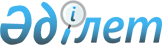 Об утверждении натуральных норм обеспечения территориальных органов, находящихся в ведении Комитета экологического регулирования, контроля и государственной инспекции в нефтегазовом комплексе Министерства энергетики Республики Казахстан, специальными транспортными средствами
					
			Утративший силу
			
			
		
					Приказ Министра энергетики Республики Казахстан от 27 апреля 2015 года № 317. Зарегистрирован в Министерстве юстиции Республики Казахстан 6 октября 2015 года № 12138. Утратил силу приказом и.о. Министра экологии и природных ресурсов Республики Казахстан от 27 апреля 2023 года № 135.
      Сноска. Утратил силу приказом и.о. Министра экологии и природных ресурсов РК от 27.04.2023 № 135.
      Сноска. Заголовок в редакции приказа Министра энергетики РК от 28.11.2017 № 409 (вводится в действие по истечении десяти календарных дней после дня его первого официального опубликования).
      В соответствии с пунктом 2 статьи 69 Бюджетного кодекса Республики Казахстан от 4 декабря 2008 года, ПРИКАЗЫВАЮ:
      1. Утвердить прилагаемые натуральные нормы обеспечения территориальных органов, находящихся в ведении Комитета экологического регулирования и контроля Министерства энергетики Республики Казахстан:
      1) специальными автотранспортными средствами согласно приложению 1 к настоящему приказу;
      2) специальными водными транспортными средствами согласно приложению 2 к настоящему приказу.
      Сноска. Пункт 1 в редакции приказа Министра энергетики РК от 28.11.2017 № 409 (вводится в действие по истечении десяти календарных дней после дня его первого официального опубликования).


      2. Комитету экологического регулирования, контроля и государственной инспекции в нефтегазовом комплексе Министерства энергетики Республики Казахстан в установленном законодательством порядке Республики Казахстан обеспечить:
      1) государственную регистрацию настоящего приказа в Министерстве юстиции Республики Казахстан;
      2) направление на официальное опубликование копии настоящего приказа в течение десяти календарных дней после его государственной регистрации в Министерстве юстиции Республики Казахстан в периодические печатные издания и в информационно-правовой системе "Әділет";
      3) размещение настоящего приказа на официальном интернет-ресурсе Министерства энергетики Республики Казахстан и на интранет-портале государственных органов;
      4) в течение десяти рабочих дней после государственной регистрации настоящего приказа в Министерстве юстиции Республики Казахстан представление в Департамент юридической службы Министерства энергетики Республики Казахстан сведений об исполнении мероприятий, предусмотренных подпунктами 2) и 3) настоящего пункта.
      3. Контроль за исполнением настоящего приказа возложить на курирующего вице-министра энергетики Республики Казахстан.
      4. Настоящий приказ вводится в действие по истечении десяти календарных дней после первого официального опубликования.
      "СОГЛАСОВАН"   
      Министр финансов   
      Республики Казахстан   
      ______________ Б.Султанов   
      8 сентября 2015 года
      Сноска. Приложение 1 в редакции приказа Министра энергетики РК от 28.11.2017 № 409 (вводится в действие по истечении десяти календарных дней после дня его первого официального опубликования). Натуральные нормы обеспечения территориальных органов, находящихся в ведении Комитета экологического регулирования и контроля Министерства энергетики Республики Казахстан, специальными автотранспортными средствами
      Примечание: *специальное автотранспортное средство - транспортное средство на базе легкового автомобиля, предназначенное для осуществления государственного контроля в области охраны окружающей среды и использования природных ресурсов.
      Сноска. Приложение 2 в редакции приказа Министра энергетики РК от 28.11.2017 № 409 (вводится в действие по истечении десяти календарных дней после дня его первого официального опубликования). Натуральные нормы обеспечения территориальных органов, находящихся в ведении Комитета экологического регулирования и контроля Министерства энергетики Республики Казахстан, специальными водными транспортными средствами
      Примечание: *специальное водное транспортное средство - судно, используемое для осуществления контрольных и надзорных функций на внутренних водных путях и иных водоемах.
					© 2012. РГП на ПХВ «Институт законодательства и правовой информации Республики Казахстан» Министерства юстиции Республики Казахстан
				
Министр энергетики
Республики Казахстан
В.ШкольникПриложение 1
к приказу Министра энергетики Республики Казахстан
от 27 апреля 2015 года № 317Форма
Наименование специального автотранспортного средства*
Функциональное назначение специального автотранспортного средства
Республиканские государственные учреждения, имеющие право использования специальных автотранспортных средств
Количество специальных автотранспортных средств
Специальное автотранспортное средство 
Для осуществления государственного контроля в области охраны окружающей среды и использования природных ресурсов 
Территориальные органы, находящиеся в ведении Комитета экологического регулирования и контроля Министерства энергетики Республики Казахстан
Специальное автотранспортное средство 
Для осуществления государственного контроля в области охраны окружающей среды и использования природных ресурсов 
Департамент экологии по городу Алматы
3
Специальное автотранспортное средство 
Для осуществления государственного контроля в области охраны окружающей среды и использования природных ресурсов 
Департамент экологии по Алматинской области
4
Специальное автотранспортное средство 
Для осуществления государственного контроля в области охраны окружающей среды и использования природных ресурсов 
Департамент экологии по Атырауской области
4
Специальное автотранспортное средство 
Для осуществления государственного контроля в области охраны окружающей среды и использования природных ресурсов 
Департамент экологии по Мангистауской области
4
Специальное автотранспортное средство 
Для осуществления государственного контроля в области охраны окружающей среды и использования природных ресурсов 
Департамент экологии по Западно-Казахстанской области
4
Специальное автотранспортное средство 
Для осуществления государственного контроля в области охраны окружающей среды и использования природных ресурсов 
Департамент экологии по Павлодарской области
4
Специальное автотранспортное средство 
Для осуществления государственного контроля в области охраны окружающей среды и использования природных ресурсов 
Департамент экологии по Восточно-Казахстанской области
4
Специальное автотранспортное средство 
Для осуществления государственного контроля в области охраны окружающей среды и использования природных ресурсов 
Департамент экологии по Жамбылской области
4
Специальное автотранспортное средство 
Для осуществления государственного контроля в области охраны окружающей среды и использования природных ресурсов 
Департамент экологии по Южно-Казахстанской области
4
Специальное автотранспортное средство 
Для осуществления государственного контроля в области охраны окружающей среды и использования природных ресурсов 
Департамент экологии по Карагандинской области
4
Специальное автотранспортное средство 
Для осуществления государственного контроля в области охраны окружающей среды и использования природных ресурсов 
Департамент экологии по Актюбинской области
4
Специальное автотранспортное средство 
Для осуществления государственного контроля в области охраны окружающей среды и использования природных ресурсов 
Департамент экологии по Костанайской области
4
Специальное автотранспортное средство 
Для осуществления государственного контроля в области охраны окружающей среды и использования природных ресурсов 
Департамент экологии по Кызылординской области
4
Специальное автотранспортное средство 
Для осуществления государственного контроля в области охраны окружающей среды и использования природных ресурсов 
Департамент экологии по городу Астана
3
Специальное автотранспортное средство 
Для осуществления государственного контроля в области охраны окружающей среды и использования природных ресурсов 
Департамент экологии по Северо-Казахстанской области
4
Специальное автотранспортное средство 
Для осуществления государственного контроля в области охраны окружающей среды и использования природных ресурсов 
Департамент экологии по Акмолинской области
4Приложение 2
к приказу Министра энергетики 
Республики Казахстан 
от 27 апреля 2015 года № 317Форма
Наименование специального водного транспортного средства
Функциональное назначение специального водного транспортного средства
Республиканские государственные учреждения, имеющие право использования специального водного транспортного средства
Количество специального водного транспортного средства
Количество специального водного транспортного средства
Наименование специального водного транспортного средства
Функциональное назначение специального водного транспортного средства
Республиканские государственные учреждения, имеющие право использования специального водного транспортного средства
Морского
Речного
Специальное водное транспортное средство 
Осуществление государственного контроля на водном транспорте (аналитический контроль за загрязнением воды, донных отложений и атмосферного воздуха) в области охраны окружающей среды в бассейне Каспийского моря, на реке Иртыш и на трансграничных реках
Территориальные органы Комитета экологического регулирования и контроля Министерства энергетики Республики Казахстан
Департамент экологии по Атырауской области
1
1
Департамент экологии по Восточно-Казахстанской области
1